С 1 февраля все индивидуальные предприниматели обязаны указывать в чеках наименование товара или услуги.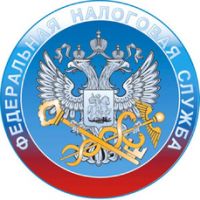 МИФНС России № 16 по Приморскому краю обращает внимание, что индивидуальные предприниматели на ПСН, УСН и ЕСХН с 1 февраля 2021 года должны отражать в кассовом чеке наименование товаров или услуг и их количество. Такая обязанность предусмотрена частью 17 статьи 7 Федерального закона от 03.07.2016 № 290-ФЗ.Ранее для указанных ИП была предусмотрена отсрочка и в чеке можно было указать "товар" или «услуга».Название товара или услуги должно быть конкретным, понятным, позволяющим идентифицировать товар или услугу. Также допускается добавление артикулов. Длина реквизита не должна превышать 128 символов вместе с пробелами. Если у налогоплательщика есть учетная система, рекомендуется подгружать наименования из неё.Дополнительно сообщаем, что 31.12.2020 истек срок моратория на проведение проверок, установленный приказом ФНС России от 20.03.2020 № ЕД-7-2/181@ «О принятии в рамках осуществления контроля и надзора неотложных мер в целях предупреждения возникновения и распространения коронавирусной инфекции». Таким образом, с 01.01.2021 года налоговыми органами возобновляются проверки за соблюдением требований законодательства Российской Федерации о применении контрольно-кассовой техники.
За неприменение ККТ, не выдачу чека покупателям предусмотрена административная ответственность:-для должностных лиц в размере от 1/4 до 1/2 суммы расчета без применения кассы, но не менее 10 тысяч рублей;-для юридических лиц - от 3/4 до полной суммы расчета без применения кассы, но не менее 30 тысяч рублей.За отсутствие в чеке номенклатуры товара или услуги согласно ч.4 ст.14.5 КоАП предусмотрена административная ответственность в виде предупреждения или наложения штрафа для ИП и должностных лиц – от 1500 до 3000 рублей, для юридических лиц – от 5000 до 10 000 руб.Граждане имеют возможность проверить выданный им чек контрольно-кассовой техники через мобильное приложение ФНС России «Проверка чеков» и, в случае установления нарушений законодательства Российской Федерации о применении контрольно-кассовой техники, направить жалобу. Указанное приложение можно скачать в App Store и Google Play.